Year 3 Curriculum OverviewPlease look on our website for more information about our curriculum (including topics) and our knowledge organisers.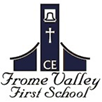 Let your child play on Times Table Rock Stars.  (Your child has their own login details; please ask if unsure).BBC Bitesize KS2 SPAG has useful spelling, punctuation and grammar exercises. Also, KS1 SPAG will have useful exercises to address any gaps in your child’s knowledge.Listen to your child read each week and read to them!Other useful websites include:Science-  http://www.bbc.co.uk/bitesize/ks2/science/ Maths -  https://www.ictgames.com/mobilePage/index.html https://www.primaryhomeworkhelp.co.uk/maths/ General curriculum-http://www.primaryhomeworkhelp.co.uk/ Frome ValleyCE First SchoolCurriculum StatementEnglish:Use the forms a or an according to whether the next word begins with a consonant or a vowel [for example, a rock, an open box]Extending the range of sentences with more than one clause by using a wider range of conjunctions, including: when, if, because, althoughExpress time, place and cause using conjunctions [for example, when, before,after, while, so, because]Learn how to use the present and past tenses correctly and consistently including the progressive formcompose and rehearse sentences orally (incl. dialogue, progressively building a varied and rich vocab and increasing range of sentences.In narratives create character descriptionsdiscuss writing similar to that which they are planning to write in order to understand and learn from its structure, vocab and grammarEnglish:Use the forms a or an according to whether the next word begins with a consonant or a vowel [for example, a rock, an open box]Extending the range of sentences with more than one clause by using a wider range of conjunctions, including: when, if, because, althoughExpress time, place and cause using conjunctions [for example, when, before,after, while, so, because]Learn how to use the present and past tenses correctly and consistently including the progressive formcompose and rehearse sentences orally (incl. dialogue, progressively building a varied and rich vocab and increasing range of sentences.In narratives create character descriptionsdiscuss writing similar to that which they are planning to write in order to understand and learn from its structure, vocab and grammarEnglish:Use the forms a or an according to whether the next word begins with a consonant or a vowel [for example, a rock, an open box]Extending the range of sentences with more than one clause by using a wider range of conjunctions, including: when, if, because, althoughExpress time, place and cause using conjunctions [for example, when, before,after, while, so, because]Learn how to use the present and past tenses correctly and consistently including the progressive formcompose and rehearse sentences orally (incl. dialogue, progressively building a varied and rich vocab and increasing range of sentences.In narratives create character descriptionsdiscuss writing similar to that which they are planning to write in order to understand and learn from its structure, vocab and grammarHistory:Use evidence to ask questions and find answers to questions about the past.Suggest suitable sources of evidence for historical enquiries.Give a broad overview of life in Britain in ancient to medieval times.Place events, artefacts and historical figures on a timeline using dates.Understand the concept of change over time, representing this, along with evidence, on a timeline.Use dates and terms to describe events.Describe the characteristic features of the past, including ideas, beliefs, attitudes and experiences of men, women and children.Describe different accounts of a historical event, explaining some of the reasons why the accounts may differ.Use appropriate historical vocabulary.History:Use evidence to ask questions and find answers to questions about the past.Suggest suitable sources of evidence for historical enquiries.Give a broad overview of life in Britain in ancient to medieval times.Place events, artefacts and historical figures on a timeline using dates.Understand the concept of change over time, representing this, along with evidence, on a timeline.Use dates and terms to describe events.Describe the characteristic features of the past, including ideas, beliefs, attitudes and experiences of men, women and children.Describe different accounts of a historical event, explaining some of the reasons why the accounts may differ.Use appropriate historical vocabulary.History:Use evidence to ask questions and find answers to questions about the past.Suggest suitable sources of evidence for historical enquiries.Give a broad overview of life in Britain in ancient to medieval times.Place events, artefacts and historical figures on a timeline using dates.Understand the concept of change over time, representing this, along with evidence, on a timeline.Use dates and terms to describe events.Describe the characteristic features of the past, including ideas, beliefs, attitudes and experiences of men, women and children.Describe different accounts of a historical event, explaining some of the reasons why the accounts may differ.Use appropriate historical vocabulary.Design & Technology:Cut materials accurately and safely by selecting appropriate toolsMeasure and mark out to the nearest millimetreApply appropriate cutting and shaping techniques that include cuts within the perimeter of the material (such as slots or cut outs) Improve upon existing designs, giving reasons for choicesDisassemble products to understand how they workDesign with purpose by identifying opportunities to designMake products by working efficiently (such as by carefully selecting materials)Maths:Represent and partition numbers to 1000Find 1, 10 or 100 more or less than a given numberUse a number line to 1000Add and subtract 1s, 10s and 100sAdd and subtract two numbersEstimate answersUnderstand inverse operationsMultiply and divide by 3, 4 and 8Know your 2,3,4,5,8 and 10 times tables, including division factsMaths:Represent and partition numbers to 1000Find 1, 10 or 100 more or less than a given numberUse a number line to 1000Add and subtract 1s, 10s and 100sAdd and subtract two numbersEstimate answersUnderstand inverse operationsMultiply and divide by 3, 4 and 8Know your 2,3,4,5,8 and 10 times tables, including division factsMaths:Represent and partition numbers to 1000Find 1, 10 or 100 more or less than a given numberUse a number line to 1000Add and subtract 1s, 10s and 100sAdd and subtract two numbersEstimate answersUnderstand inverse operationsMultiply and divide by 3, 4 and 8Know your 2,3,4,5,8 and 10 times tables, including division factsGeography:Name and locate the Equator, North Hemisphere, Southern Hemisphere and the Tropics of Cancer and CapricornDescribe some of the characteristics of these geographical areasDescribe geographical similarities and differences between countriesUse a range of resources to identify the key physical and human features of a locationName and locate counties and cities of the United Kingdom, geographical regions and describe some of their characteristicsIdentify human and physical characteristics, including hills and mountains and understand how some of these aspects have changed over timeDescribe geographical similarities and differences between countriesGeography:Name and locate the Equator, North Hemisphere, Southern Hemisphere and the Tropics of Cancer and CapricornDescribe some of the characteristics of these geographical areasDescribe geographical similarities and differences between countriesUse a range of resources to identify the key physical and human features of a locationName and locate counties and cities of the United Kingdom, geographical regions and describe some of their characteristicsIdentify human and physical characteristics, including hills and mountains and understand how some of these aspects have changed over timeDescribe geographical similarities and differences between countriesGeography:Name and locate the Equator, North Hemisphere, Southern Hemisphere and the Tropics of Cancer and CapricornDescribe some of the characteristics of these geographical areasDescribe geographical similarities and differences between countriesUse a range of resources to identify the key physical and human features of a locationName and locate counties and cities of the United Kingdom, geographical regions and describe some of their characteristicsIdentify human and physical characteristics, including hills and mountains and understand how some of these aspects have changed over timeDescribe geographical similarities and differences between countriesPE:Travel in a variety of ways (skipping, galloping) Balance on a variety of large and small body parts (front, back and side support, shoulder stand)Perform a variety of rolls (teddy bear roll, backward roll to straddle and forward roll, dish and arch rolls) Use the five basic jumps and vary them using turns and shape Perform simple partner balances (simple contact, no weight bearing), matching, mirroring and contrasting Vault on to a small box placed longwaysRecognise how to use space to make it easy for a teammate, e.g. passing towards them, or difficult for an opponent, e.g. passing away from them Evade an opponentMake more complex decisions, e.g. which pass to use when under pressure, which teammate to pass to Maintain possession by supporting the ball carrierUse a variety of locomotor skills in combination with object-control skills, e.g. jogging while dribbling a ballBe able to transition fluently from one type of locomotion skill to anotherThrow underarm to a partner or towards a target accurately Throw overarm for distance with increasing accuracy. Catch a small ball thrown from a partnerCatch a large ball thrown from a partner, while on the moveDribble a ball with hands or feet, while changing speed and directionUse a balanced stance to send or receive a ball. Be able to change direction quicklyensuring the map is turned appropriately so the layout of the map matches the features of the courseWorking out a team strategy before starting the activityScience:Identify that animals, including humans, need the right types and amounts of nutrition that they cannot make their own food and they get nutrition from what they eat. Identify that humans and some animals have skeletons and muscles for support, protection and movement.Compare and group together different kinds of rocks on the basis of their simple, physical properties.Relate the simple physical properties of some rocks to their formation (igneous or sedimentary).Describe in simple terms how fossils are formed when things that have lived are trapped within sedimentary rock.RE:Make a link between a religious text and a key concept studied Order at least 3 key concepts within a timeline of the Bible’s ‘big story’Make simple links between religious concepts and textsMake simple links between how concepts studied might make a difference to how they think and liveDescribe 2 customs and practices of main festivals or celebrations of a religionDescribe some of the values held by communities or individualsIdentify religious artefacts and explain how they are used.Describe, in simple terms, how people of different faiths show their beliefs in worship and in the way they live.Identify religious symbolism in literature and the artsShow an understanding that personal experiences and feelings influence attitudes and actionsGive some reasons why religious figures may have acted as they did. Raise questions about how concepts studied might make a difference to how they think and liveRE:Make a link between a religious text and a key concept studied Order at least 3 key concepts within a timeline of the Bible’s ‘big story’Make simple links between religious concepts and textsMake simple links between how concepts studied might make a difference to how they think and liveDescribe 2 customs and practices of main festivals or celebrations of a religionDescribe some of the values held by communities or individualsIdentify religious artefacts and explain how they are used.Describe, in simple terms, how people of different faiths show their beliefs in worship and in the way they live.Identify religious symbolism in literature and the artsShow an understanding that personal experiences and feelings influence attitudes and actionsGive some reasons why religious figures may have acted as they did. Raise questions about how concepts studied might make a difference to how they think and liveRE:Make a link between a religious text and a key concept studied Order at least 3 key concepts within a timeline of the Bible’s ‘big story’Make simple links between religious concepts and textsMake simple links between how concepts studied might make a difference to how they think and liveDescribe 2 customs and practices of main festivals or celebrations of a religionDescribe some of the values held by communities or individualsIdentify religious artefacts and explain how they are used.Describe, in simple terms, how people of different faiths show their beliefs in worship and in the way they live.Identify religious symbolism in literature and the artsShow an understanding that personal experiences and feelings influence attitudes and actionsGive some reasons why religious figures may have acted as they did. Raise questions about how concepts studied might make a difference to how they think and liveRE:Make a link between a religious text and a key concept studied Order at least 3 key concepts within a timeline of the Bible’s ‘big story’Make simple links between religious concepts and textsMake simple links between how concepts studied might make a difference to how they think and liveDescribe 2 customs and practices of main festivals or celebrations of a religionDescribe some of the values held by communities or individualsIdentify religious artefacts and explain how they are used.Describe, in simple terms, how people of different faiths show their beliefs in worship and in the way they live.Identify religious symbolism in literature and the artsShow an understanding that personal experiences and feelings influence attitudes and actionsGive some reasons why religious figures may have acted as they did. Raise questions about how concepts studied might make a difference to how they think and liveArt & Design:Collect Information, sketches and resourcesCreate original pieces that are influenced by studies of othersUse a number of brush techniques to produce shapes, textures, patterns and linesAdapt and refine ideas as they progressPE:Travel in a variety of ways (skipping, galloping) Balance on a variety of large and small body parts (front, back and side support, shoulder stand)Perform a variety of rolls (teddy bear roll, backward roll to straddle and forward roll, dish and arch rolls) Use the five basic jumps and vary them using turns and shape Perform simple partner balances (simple contact, no weight bearing), matching, mirroring and contrasting Vault on to a small box placed longwaysRecognise how to use space to make it easy for a teammate, e.g. passing towards them, or difficult for an opponent, e.g. passing away from them Evade an opponentMake more complex decisions, e.g. which pass to use when under pressure, which teammate to pass to Maintain possession by supporting the ball carrierUse a variety of locomotor skills in combination with object-control skills, e.g. jogging while dribbling a ballBe able to transition fluently from one type of locomotion skill to anotherThrow underarm to a partner or towards a target accurately Throw overarm for distance with increasing accuracy. Catch a small ball thrown from a partnerCatch a large ball thrown from a partner, while on the moveDribble a ball with hands or feet, while changing speed and directionUse a balanced stance to send or receive a ball. Be able to change direction quicklyensuring the map is turned appropriately so the layout of the map matches the features of the courseWorking out a team strategy before starting the activityComputing:To explain how digital devices functionTo identify input and output devicesTo recognise how digital devices can change the way that we workTo explain how a computer network can be used to shareinformationTo explore how digital devices can be connectedTo recognise the physical components of a networkComputing:To explain how digital devices functionTo identify input and output devicesTo recognise how digital devices can change the way that we workTo explain how a computer network can be used to shareinformationTo explore how digital devices can be connectedTo recognise the physical components of a networkPSHCE:I understand why rules are needed and how they relate to rights and responsibilities I recognise that some words are used in hurtful waysI know what it means to be a witness to bullyingPSHCE:I understand why rules are needed and how they relate to rights and responsibilities I recognise that some words are used in hurtful waysI know what it means to be a witness to bullyingMusic:Identify the beat of a tuneUse symbols to represent a composition and use them to help with a performanceRecognise changes in timbre, dynamics and pitch and tempo.Take part in singing, accurately following the melody with a wide pitch range.Create short, musical patterns.Use symbols to represent a composition and use them to help with a performance.Recognise that there are different layers of sound that affect the mood of the piece.Sequence sounds to create an overall effect and texture.Understand that digital technologies can be used to compose pieces of musicMusic:Identify the beat of a tuneUse symbols to represent a composition and use them to help with a performanceRecognise changes in timbre, dynamics and pitch and tempo.Take part in singing, accurately following the melody with a wide pitch range.Create short, musical patterns.Use symbols to represent a composition and use them to help with a performance.Recognise that there are different layers of sound that affect the mood of the piece.Sequence sounds to create an overall effect and texture.Understand that digital technologies can be used to compose pieces of musicPE:Travel in a variety of ways (skipping, galloping) Balance on a variety of large and small body parts (front, back and side support, shoulder stand)Perform a variety of rolls (teddy bear roll, backward roll to straddle and forward roll, dish and arch rolls) Use the five basic jumps and vary them using turns and shape Perform simple partner balances (simple contact, no weight bearing), matching, mirroring and contrasting Vault on to a small box placed longwaysRecognise how to use space to make it easy for a teammate, e.g. passing towards them, or difficult for an opponent, e.g. passing away from them Evade an opponentMake more complex decisions, e.g. which pass to use when under pressure, which teammate to pass to Maintain possession by supporting the ball carrierUse a variety of locomotor skills in combination with object-control skills, e.g. jogging while dribbling a ballBe able to transition fluently from one type of locomotion skill to anotherThrow underarm to a partner or towards a target accurately Throw overarm for distance with increasing accuracy. Catch a small ball thrown from a partnerCatch a large ball thrown from a partner, while on the moveDribble a ball with hands or feet, while changing speed and directionUse a balanced stance to send or receive a ball. Be able to change direction quicklyensuring the map is turned appropriately so the layout of the map matches the features of the courseWorking out a team strategy before starting the activity